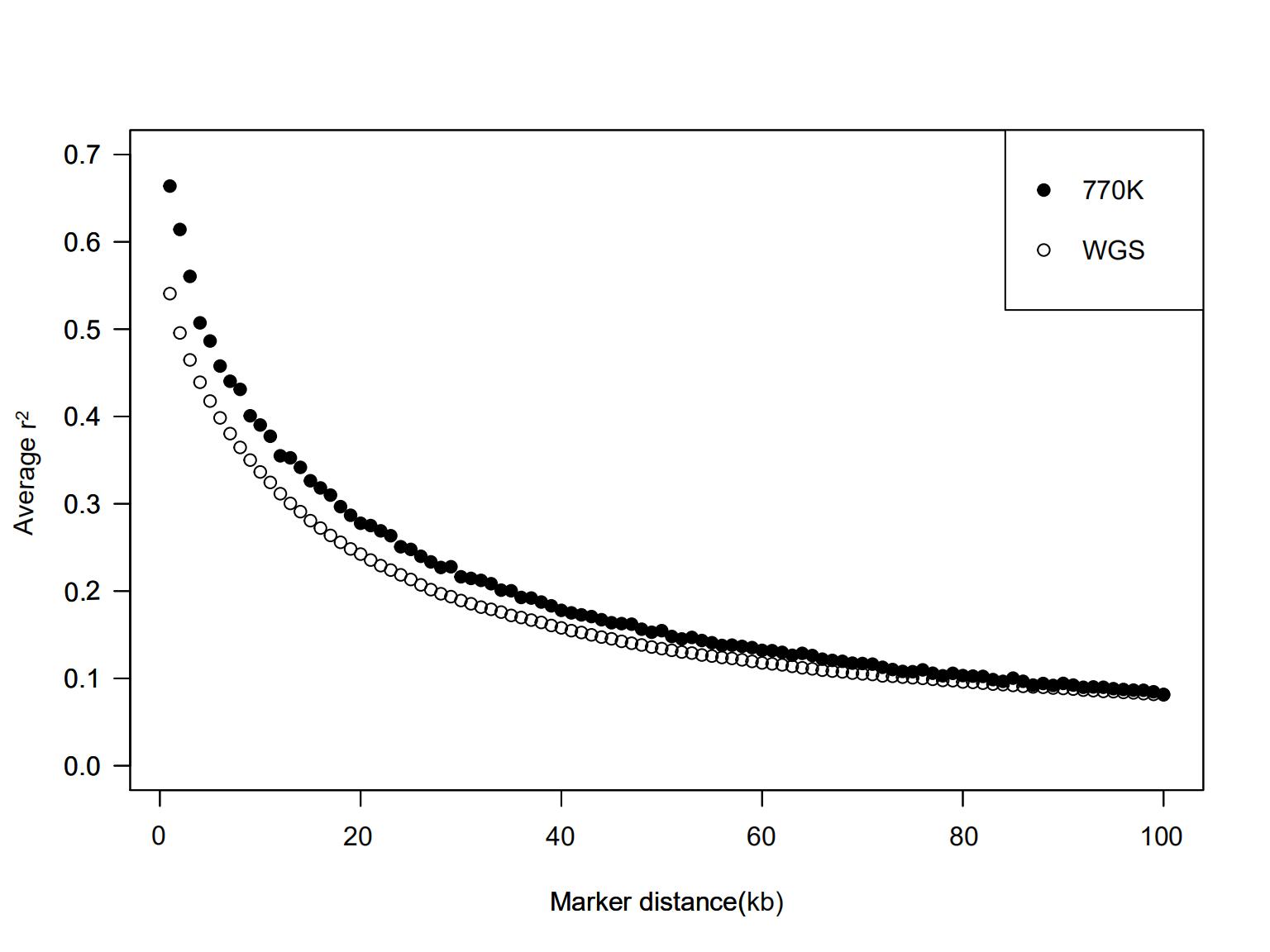 Figure S1 | The LD decay of  BTA1 in the 770K data and WGS data